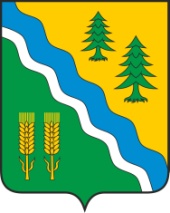 АДМИНИСТРАЦИЯ КРИВОШЕИНСКОГО РАЙОНАПОСТАНОВЛЕНИЕ16.01.2024                                                                                                                                   № 21с. КривошеиноТомской областиО внесении изменений в постановление Администрации Кривошеинского района от 11.11.2022  № 788 «Об утверждении  муниципальной программы  «Развитие личных подсобных хозяйств в Кривошеинском районе на 2023-2026 годы»В целях совершенствования законодательства о бюджетной деятельности, повышения эффективности и результативности расходования бюджетных средств муниципального образования Кривошеинский районПОСТАНОВЛЯЮ: 1. Внести в приложение к постановлению Администрации Кривошеинского района от 11.11.2022  № 788 «Об утверждении  муниципальной программы  «Развитие личных подсобных хозяйств в Кривошеинском районе на 2023-2026 годы» (далее Программа) следующие изменения:1) в Паспорте муниципальной программы  «Развитие личных подсобных хозяйств в Кривошеинском районе на 2023-2026 годы» в строке «Источники и объёмы финансирования» Программы слова «2023г. – 800 000 рублей» заменить словами «2023г. – 175 250 рублей»;2) приложение к муниципальной программе  «Развитие личных подсобных хозяйств в Кривошеинском районе на 2023-2026 годы» изложить в новой редакции согласно приложению к настоящему постановлению. 2.Настоящее постановление вступает в силу с даты его официального опубликования и распространяется на правоотношения, возникшие с 01.01.2023 года.3.Настоящее постановление опубликовать в газете «Районные вести» и разместить в сети «Интернет» на официальном сайте муниципального образования Кривошеинский район Томской области.4.  Контроль за исполнением настоящего постановления возложить на заместителя Главы Кривошеинского района по социально-экономическим вопросам.И.о. Главы Кривошеинского района                                                                             А.М. АрхиповАлександра Николаевна Ахтулова 8 (38251) 21141ПрокуратураУправление финансовЭкономический отдел Отдел социально-экономического развития селаБухгалтерияГлавы поселений по спискуЦМБПриложение к постановлению Администрации Кривошеинского района от  16.01.2024 № 21Приложениек муниципальной программе«Развитие личных подсобных хозяйств в Кривошеинском районе на 2023-2026 годы»Мероприятия муниципальной программы «Развитие личных подсобных хозяйств в Кривошеинском районена 2023-2026 годы»№ п/пНаименование мероприятия Ресурсное обеспечениетыс. руб. Ресурсное обеспечениетыс. руб. Ресурсное обеспечениетыс. руб. Ресурсное обеспечениетыс. руб. Ресурсное обеспечениетыс. руб.Сроки выполненияПолучатель денежных средствОжидаемый непосредственный результат№ п/пНаименование мероприятиявсегов том числе в том числе в том числе в том числе Сроки выполненияПолучатель денежных средствОжидаемый непосредственный результат№ п/пНаименование мероприятиявсегоФБОБМБЧастные инвестицииСроки выполненияПолучатель денежных средствОжидаемый непосредственный результат1Создание условий для увеличения поголовья КРС, в том числе коров, с целью увеличения производства молока, мяса в личных подсобных хозяйствах населения.Создание условий для увеличения поголовья КРС, в том числе коров, с целью увеличения производства молока, мяса в личных подсобных хозяйствах населения.Создание условий для увеличения поголовья КРС, в том числе коров, с целью увеличения производства молока, мяса в личных подсобных хозяйствах населения.Создание условий для увеличения поголовья КРС, в том числе коров, с целью увеличения производства молока, мяса в личных подсобных хозяйствах населения.Создание условий для увеличения поголовья КРС, в том числе коров, с целью увеличения производства молока, мяса в личных подсобных хозяйствах населения.Создание условий для увеличения поголовья КРС, в том числе коров, с целью увеличения производства молока, мяса в личных подсобных хозяйствах населения.Создание условий для увеличения поголовья КРС, в том числе коров, с целью увеличения производства молока, мяса в личных подсобных хозяйствах населения.Создание условий для увеличения поголовья КРС, в том числе коров, с целью увеличения производства молока, мяса в личных подсобных хозяйствах населения.Увеличение поголовья КРС, в том числе коров в ЛПХ, с целью увеличения производства и реализации молока и мяса.-  Возмещение части затрат по содержанию поголовья коров в личных подсобных хозяйствах, имеющих две коровы - Возмещение части затрат на корма для сельскохозяйственных животных48--48-2023 годЛПХУвеличение поголовья КРС, в том числе коров в ЛПХ, с целью увеличения производства и реализации молока и мяса.-  Возмещение части затрат по содержанию поголовья коров в личных подсобных хозяйствах, имеющих две коровы - Возмещение части затрат на корма для сельскохозяйственных животных200--200-2024 годЛПХУвеличение поголовья КРС, в том числе коров в ЛПХ, с целью увеличения производства и реализации молока и мяса.-  Возмещение части затрат по содержанию поголовья коров в личных подсобных хозяйствах, имеющих две коровы - Возмещение части затрат на корма для сельскохозяйственных животных200--200-2025 годЛПХУвеличение поголовья КРС, в том числе коров в ЛПХ, с целью увеличения производства и реализации молока и мяса.-  Возмещение части затрат по содержанию поголовья коров в личных подсобных хозяйствах, имеющих две коровы - Возмещение части затрат на корма для сельскохозяйственных животных200--200-2026 годЛПХУвеличение поголовья КРС, в том числе коров в ЛПХ, с целью увеличения производства и реализации молока и мяса.-  Возмещение части затрат по содержанию поголовья коров в личных подсобных хозяйствах, имеющих две коровы - Возмещение части затрат на корма для сельскохозяйственных животных-  Возмещение части затрат по содержанию поголовья коров в личных подсобных хозяйствах, имеющих две коровы - Возмещение части затрат на корма для сельскохозяйственных животных127,25--127,25-2023 годЛПХ-  Возмещение части затрат по содержанию поголовья коров в личных подсобных хозяйствах, имеющих две коровы - Возмещение части затрат на корма для сельскохозяйственных животных400--400-2024 годЛПХ-  Возмещение части затрат по содержанию поголовья коров в личных подсобных хозяйствах, имеющих две коровы - Возмещение части затрат на корма для сельскохозяйственных животных400--400-2025 годЛПХ-  Возмещение части затрат по содержанию поголовья коров в личных подсобных хозяйствах, имеющих две коровы - Возмещение части затрат на корма для сельскохозяйственных животных400--400-2026 годЛПХ2Создание условий для развития ярмарочной торговли Создание условий для развития ярмарочной торговли Создание условий для развития ярмарочной торговли Создание условий для развития ярмарочной торговли Создание условий для развития ярмарочной торговли Создание условий для развития ярмарочной торговли Создание условий для развития ярмарочной торговли Создание условий для развития ярмарочной торговли Увеличение числа участников ярмарки, увеличение реализованного объема продукции, увеличение дохода (выручки) от реализации продукции.-  Возмещение затрат за ветеринарные услуги 0--02023 годЛПХУвеличение числа участников ярмарки, увеличение реализованного объема продукции, увеличение дохода (выручки) от реализации продукции.-  Возмещение затрат за ветеринарные услуги 100--100-2024 годЛПХУвеличение числа участников ярмарки, увеличение реализованного объема продукции, увеличение дохода (выручки) от реализации продукции.-  Возмещение затрат за ветеринарные услуги 100--100-2025 годЛПХУвеличение числа участников ярмарки, увеличение реализованного объема продукции, увеличение дохода (выручки) от реализации продукции.-  Возмещение затрат за ветеринарные услуги 100--100-2026 годЛПХУвеличение числа участников ярмарки, увеличение реализованного объема продукции, увеличение дохода (выручки) от реализации продукции.-  Возмещение затрат за ветеринарные услуги Увеличение числа участников ярмарки, увеличение реализованного объема продукции, увеличение дохода (выручки) от реализации продукции.- Возмещение части затрат  личным подсобным хозяйствам за убой на убойном пункте продуктивного животного (КРС, МРС, лошади, свиньи), выращенного данным ЛПХ0--0-2023 годЛПХУвеличение числа участников ярмарки, увеличение реализованного объема продукции, увеличение дохода (выручки) от реализации продукции.- Возмещение части затрат  личным подсобным хозяйствам за убой на убойном пункте продуктивного животного (КРС, МРС, лошади, свиньи), выращенного данным ЛПХ100--100-2024 годЛПХУвеличение числа участников ярмарки, увеличение реализованного объема продукции, увеличение дохода (выручки) от реализации продукции.- Возмещение части затрат  личным подсобным хозяйствам за убой на убойном пункте продуктивного животного (КРС, МРС, лошади, свиньи), выращенного данным ЛПХ100--100-2025 годЛПХУвеличение числа участников ярмарки, увеличение реализованного объема продукции, увеличение дохода (выручки) от реализации продукции.- Возмещение части затрат  личным подсобным хозяйствам за убой на убойном пункте продуктивного животного (КРС, МРС, лошади, свиньи), выращенного данным ЛПХ100--100-2026 годЛПХУвеличение числа участников ярмарки, увеличение реализованного объема продукции, увеличение дохода (выручки) от реализации продукции.ИтогоИтого175,25--175,25-2023 годЛПХИтогоИтого800--800-2024 годЛПХИтогоИтого800--800-2025 годЛПХИтогоИтого800--800-2026 годЛПХ